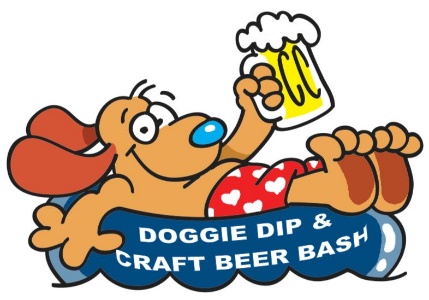 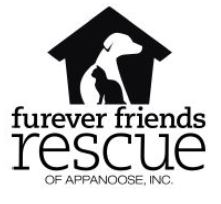 Registration will begin at 10:30Tee off at 11:00Round 1: Best shotRound 2: Best ScoreLunch served between roundsTeam Name _______________________________________________________________________Player #1 Name  ____________________________________________________________________
Email _____________________________________________________________________________
Mailing Address _______________________________________ City _________________________
Shirt Size  (Circle One)  S	M	L	XL	2XLPlayer #2 Name  ____________________________________________________________________
Email _____________________________________________________________________________
Mailing Address _______________________________________ City _________________________
Shirt Size  (Circle One)  S	M	L	XL	2XLTeam Contact Person ________________________________________________________________Registration Fee: Before August 24, 2018: $40/team includes two (2) t-shirts and two (2) lunch vouchers. After August 24, 2018: $50/team includes two (2) t-shirts and two (2) lunch vouchers.Payment will be due upon check-in. Preregistered teams will be charged the discounted rate.Print, FILL OUT, then scan or “copy and paste” registration form and e-mail it to dcbozwell@gmail.comStay after golf for LIVE ENTERTAINMENT AND CRAFT BEER BASHTRY OLD AND NEW CRAFT BEER FAVORITES!